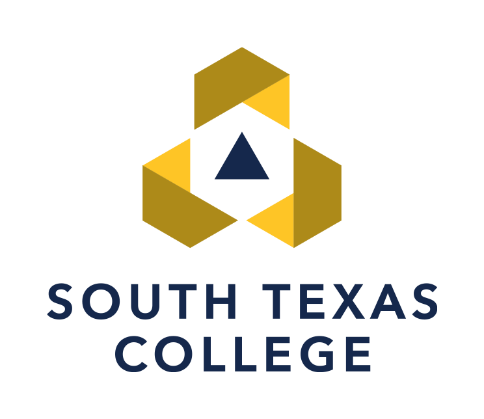 Division of Business, Public Safety & TechnologyBusiness AdministrationAEB Department MeetingMay 3rd, 20249 am – 10 amTeams MeetingFacilitator: Jose Eduardo Olivares.Prior to this meeting, please:Review Agenda and any Supporting Documents for each item as indicated.If you have feedback on an agenda item to provide before the meeting or would like to be added to the Agenda, please contact Jose Eduardo OlivaresNorms:Follow the agenda, enforcing time limits for each topic and speaker. Meetings will start and end on time. Prepare for meetings by sharing and reviewing materials ahead of time. Stay fully engaged during the meeting. Balance participation by speaking and listening. Be willing to table items to revisit later. Be courteous and mindful of contributing ideas that add value to the meeting. Conclude the meeting with time to reflect and identify action items. TimeMinAgenda Items/Supporting DocumentsUpdate/Discussion/ FeedbackPresenter9:00 am5Welcome, Sign In-Jose Olivares9:05 am10Quick Department Updates:KBD, Smart Evaluations, PR Requests, Major ActivitiesUpdate/DiscussionJose Olivares, Lyudmyla Dickinson9:15 am15Research Guides on the Library website for OER ResearchTrainingLibrary Team9:30 am5 End of School Year-Round TableUpdatesBA Faculty9:35 am35New Testing Lockdown Browser: HonorLock TrainingTrainingHector Bazaldua, DL Team